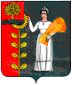 Администрация сельского поселения Демшинский сельсовет Добринского муниципального района Липецкой областиРоссийской ФедерацииПОСТАНОВЛЕНИЕ17.02.2023                            с. Демшинка                                     № 10О внесении изменений в постановление администрации сельского поселения Демшинский сельсовет  Добринского муниципального района № 30 от 11.05.2022«Об изменении существенных условий контракта, заключенного до 1 января 2023 годаВ соответствии с Федеральным законом от 04.11.2022 420-ФЗ ”О внесении изменений в отдельные законодательные акты Российской Федерации и о приостановлении действия части 5 статьи 2 Федерального закона ”О контрактной системе в сфере закупок товаров, работ, услуг для обеспечения государственных и муниципальных нужд”, вцелях реализации части 65.1 статьи 112 Федерального закона от 05 апреля 2013 года № 44-ФЗ «О контрактной системе в сфере закупок товаров, работ, услуг для обеспечения государственных и муниципальных нужд», руководствуясь Уставом сельского поселения Демшинский сельсовет, администрация сельского поселения Демшинский сельсовет Добринского муниципального района Липецкой области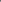 ПОСТАНОВЛЯЕТ:1. Внести изменения в постановление администрации сельского поселения Демшинский сельсовет Добринского муниципального района № 30 от 11.05.2022г. «Об изменении существенных условий контракта, заключенного до 1 января 2023 года» следующие изменения: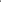 1.1. Наименование постановления изложить в следующей редакции «Об изменении существенных условий контракта, заключенного до 1 января 2024 года».2. Настоящее постановление вступает в силу со дня его официального обнародования.3. Контроль исполнения настоящего постановления оставляю за собой.Глава администрации                                                      А.И. Двуреченских